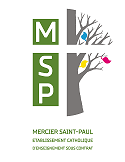 Description de posteAdjoint en Pastoral ScolaireFinalité du posteEn lien et sous l'autorité des chefs d'établissement, en lien avec les prêtres référents et la pastorale diocésaine l’adjoint en Pastoral Scolaire supervise l’ensemble des activités pastorales de l’ensemble scolaire, proposant une formation humaine, culturelle et spirituelle, en vue d’accompagner les élèves et les adultes dans leur réflexion personnelle et leurs interrogation spirituelles. Ces activités sont à réaliser dans un état d’esprit respectueux de la Personne, du caractère propre et du projet éducatif de l’établissement inscrit dans un projet diocésain et des Sœurs de Saint Paul de Chartres. Missions principalesAnimation des activités pastoralesFaire de l’école un lieu animé par l’esprit évangélique Offrir à tous et à chacun la possibilité de découvrir le Christ Mettre à la disposition de tous ceux qui le désirent les moyens adaptés pour grandir dans la foi Insérer l’établissement catholique et ses activités dans la vie de l’Église locale Prendre une part active à l’intégration de la vie spirituelle dans l’établissementActivités ponctuelles périodes de l’avent, de carême … Participer au groupe PEP’S de l’établissement (EARS)Développer des projets d'animation à visée éducative en lien avec la directionFaire venir des grands témoinsAller à la rencontre des jeunes et des adultes de l’établissementAccompagnement spirituel Offrir à tous la possibilité de recevoir un sacrement  Organiser les célébrations, les messes et les rassemblements Gérer les retraites, le Frat, les célébrations, temps forts, heure hebdomadaire de pastorale adaptée à chaque âge Gestion de l’équipe d’animation pastoraleAccueillir, encadrer et former les bénévoles, sœurs et enseignants qui souhaitent participer aux heures d’enseignement religieux, recrutement, formationAccompagnement des enseignants du 1er degré dans leur animation pastoraleChoix des programmes, mise en place des outils, évaluation Participation aux heures de culture religieuse, de catéchèse et d’aumônerie
Participer au pilotage de l’établissement :Participer aux différentes réunions ou instances de l’établissement : conseil de direction, conseil d’établissement, conseil pédagogique, conseil de discipline, APEL (si besoin), etc.Participer à l’organisation ou piloter en direct des projets à dimension éducative, culturelle ou pastorale : portes-ouvertes, Forum, journée Saint Paul, fêtes de l’établissement, journées cycle 3, etc.Favoriser la cohésion entre les différentes unités pédagogiques.Animer et faire vivre l’interreligieux dans l’ensemble scolaireCompétences requises Qualités personnelles :Convivialité, ouverture, vie relationnelleCapacité à communiquer avec jeunes et adultesTravail en équipe, négociation, écouteMotivation pour l’éducation et le monde scolaireAptitudes ecclésiales " Être baptisé et confirmé" Avoir une expérience spirituelle personnelle et vivre sa foi en Église. « Situer clairement sa responsabilité dans le cadre de la pastorale définie dans le diocèse, et dans la tradition des sœurs de Saint Paul de Chartres »Compétences techniques : Bonne connaissance du secteur éducatif et très bon sens du relationnel avec les jeunes comme avec les adultesConnaissance de la religion musulmaneCompétences en animation d'équipes et en organisation administrative et logistiqueDiplôme et expérience souhaités : Bac +3 